Quadratic Representations               Algebra Tiles			       Algebra Tiles             			  Graph                                                  Equations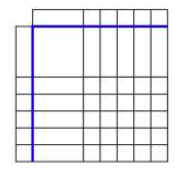 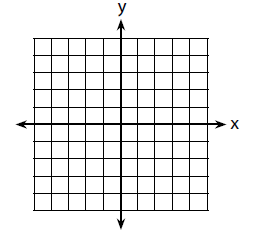                Algebra Tiles		               Algebra Tiles	        		             Graph                                                 Equations